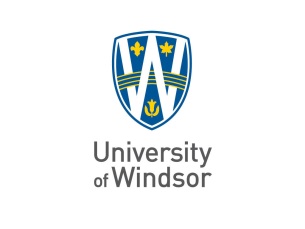 UNIVERSITY OF WINDSORANIMAL CARE COMMITTEEStandard Operating Procedure: AD23	    New: September 2021CCAC OVERSIGHT OF COMMUNITY OUTREACHACTIVITIES FORMAnimal-based community outreach activities are non-invasive activities meant to informally educate the public and for which there is no assessment of understanding or retention of knowledge obtained from the involvement of animals. Projects that involve institutional research or teaching animals in outreach activities do not require a full Teaching Animal Use Protocol and an independent pedagogical merit review. However, based on CCAC recommendations, the University of Windsor requires that the Animal Care Committee (ACC) and the university veterinarian be informed of all outreach activities that take place that involve the use of animals. To ensure that our established standard operating procedures are followed, and that the outreach activity is acceptable, we ask that the following form be completed and submitted to the ACC, at least two weeks prior to the activity taking place.  The activity will be vetted and approved by the animal care committee chair or the veterinarian. Post-approval oversight of these projects by the animal care committee will be proportional to risk.SECTION 1:	GENERAL INFORMATION                                                                                      Title of Outreach ActivityDuration of ActivityExplain Why Live Animals Are Involved in This ActivitySECTION 2:	DEMONSTRATION STAFF			(E.G. INSTRUCTOR, TEACHING ASSISTANTS, STUDENTS)                                                                                      Please provide the name(s) of all demonstration staff directly involved in this animal-based activity.SECTION 3:	DESCRIPTION OF ACTIVITIES INVOLVING ANIMALS                                                                            Using simple language, briefly describe the proposed activities, providing overall context and background. Provide details as to what will happen to the animal from start to finish, including how animals will be monitored. Identify who will perform each activity, and how they are qualified to do so. If animals do not all undergo the same activities, be sure to clarify the number of animals undergoing each activity, and the sequence of events. SECTION 4:	ANIMALS INVOLVEMENT                                               Please provide details of animals involved in the activities.Where Are the Activities Being Carried Out? 	Institution Location:  	FieldLocation:  	OtherLocation: SECTION 5:	SAFEGUARDS                                                           List all relevant standard operating procedures and other institutional practices that guarantee proper safeguards are in place to ensure animal welfare (including limiting repeated uses).SECTION 6:	DECLARATION                                               Please provide details of animals involved in the activities.Your signature below indicates that:all animal activities will be in accordance with standard operating procedures or procedures approved by the animal care committee;you have considered alternative procedures that do not involve live animals;you are confident that an alternative to the proposed live animal activity is not feasible; andyou will notify the animal care committee of any revisions to this form.Name: Date: Instructor or person responsible:Position:Department:Phone:E-mail:Proposed start date:Proposed completion date:NAMEDEPARTMENT/
AFFILIATIONPOSITIONPHONESpecies 
(common name)Age or weightNumbers requiredSource of animalsstandard operating procedure Title / Institutional Practice descriptionFOR ADMINISTRATIVE USE ONLYFOR ADMINISTRATIVE USE ONLYACC chair or veterinarian name: ACC chair or veterinarian name: Date received: Date reviewed:  	Approved 	Not Approved 	Conditionally approvedConditions: 	Conditionally approvedConditions: